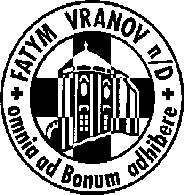 FATYM Vranov nad Dyjí, Náměstí 20, 671 03 Vranov nad Dyjí;515 296 384, email: vranov@fatym.com; www.fatym.comBankovní spojení: Česká spořitelna č.ú.:1580474329/08003. 11. Třicátá první neděle v mezidobí 7,30 Štítary – mše svatá, v 14, 00 – dušičková pobožnost na hřbitově7,30 Vratěnín – mše svatá – dušičková pobožnost bude v pondělí 4. 11.9,00 Plenkovice – mše svatá, v 14, 30 - dušičková pobožnost na hřbitově9,15 Vranov –  mše svatá, v 16, 00 dušičková pobožnost na hřbitově; 15,45 Onšov hřbitov DP10,15 Olbramkostel – mše svatá, 15, 30 dušičková pobožnost na hřbitově11,11 Lančov –  mše svatá, 17,00 dušičková pobožnost světelný průvod z kostela na hřbitov15,00 Šumná dušičková pobožnost na hřbitově, procesí bude ve čt 7.11.4. 11. pondělí památka sv. Karla Boromejského, biskupa16,00 Vratěnín – mše svatá5. 11. úterý 31. týdne v mezidobí – sv. Zachariáš a Alžběta16,00 Uherčice – mše svatá18,06 Štítary – mše svatá + dušičkové procesí6. 11. středa 31. týdne v mezidobí – sv. Leonard7,30 Olbramkostel – bohoslužba slova17,00 Šumná – svatá půlhodinka18,00 Lančov – mše svatá7. 11. čtvrtek 31. týdne v mezidobí – sv. Wilibrord17,00 Vranov – mše svatá18,00 Šumná – mše svatá + dušičkové procesí8. 11. pátek 31. týdne v mezidobí sv. Gottfried  8,00 Vranov – bohoslužba slova; 16,30 Olbramkostel – mše svatá18,00 Plenkovice – mše svatá18,06 Štítary – mše svatá9. 11. sobota – svátek Posvěcení lateránské baziliky18,00 Zadní Hamry – mše svatá10. 11. Třicátá druhá neděle v mezidobí 7,30 Štítary – mše svatá, 7,30 Vratěnín – mše svatá 9,00 Plenkovice – mše svatá9,15 Vranov –  mše svatá, 10,15 Olbramkostel – mše svatá, 11,11 Lančov –  mše svatá11,30 Šumná – mše svatáHeslo: Bože dík za dnešní den, chci ti dělat radost jen.Od 25.10. do 8.11. je možno získat odpustky pro duše v očistci za těchto podmínek: 1. sv. zpověď, 2. modlitba v kostele nebo na hřbitově, na úmysl sv. otce a za duše v očistci, 3. sv. Přijímání 4. nemít zalíbení v hříchu, 6. 11. Olbramkostel obecní úřad 17,30 – povídání o Mary´s meals s promítáním filmu. 15. 11. Vranov v 17,00 pouť Nový Jeruzalém